ПРОЄКТ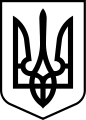 УКРАЇНА КЕГИЧІВСЬКА СЕЛИЩНА РАДАXVI СЕСІЯ VIII СКЛИКАННЯРІШЕННЯ_________________________                  смт Кегичівка                                     № Про   погодження локальногокошторисуНа виконання листа директора Департаменту житлово-комунального господарства та паливно-енергетичного комплексу Харківської обласної державної адміністрації  від 16 серпня 2021 року № 06-09/1909,  керуючись статтями 4, 10, 25, 42, 46, 59 Закону України «Про місцеве самоврядування         в Україні», Кегичівська селищна рада ВИРІШИЛА:	1. Погодити   локальний кошторис на будівельні роботи «Облаштування  освітлення скверу з дитячими ігровими майданчиками в смт Кегичівка             по вул. Волошина»  на загальну суму 230889,00 грн, виготовлений ФОП Деревянко Ольгою Олександрівною (додається).       2. Контроль  за  виконанням  рішення  покласти  на  постійну  комісію              з питань бюджету, фінансів, соціально-економічного розвитку та комунальної власності Кегичівської селищної ради (голова комісії Вікторія ЛУЦЕНКО)      та постійну комісію з питань житлово-комунального господарства, транспорту, зв’язку, паливно-енергетичних питань, розвитку підприємництва, громадського харчування та побуту Кегичівської селищної ради (голова комісії Олександр МАХОТКА).Кегичівський селищний голова                                           Антон ДОЦЕНКО